 HOME LODGE OF M.M.A. PRESIDENT RON HOADLEY                                               THE MOOSE FRATERNITY "An International Organization of Men and Women Dedicated to Caring for  Young and Old, Bringing Communities Closer Together, and Celebrating Life."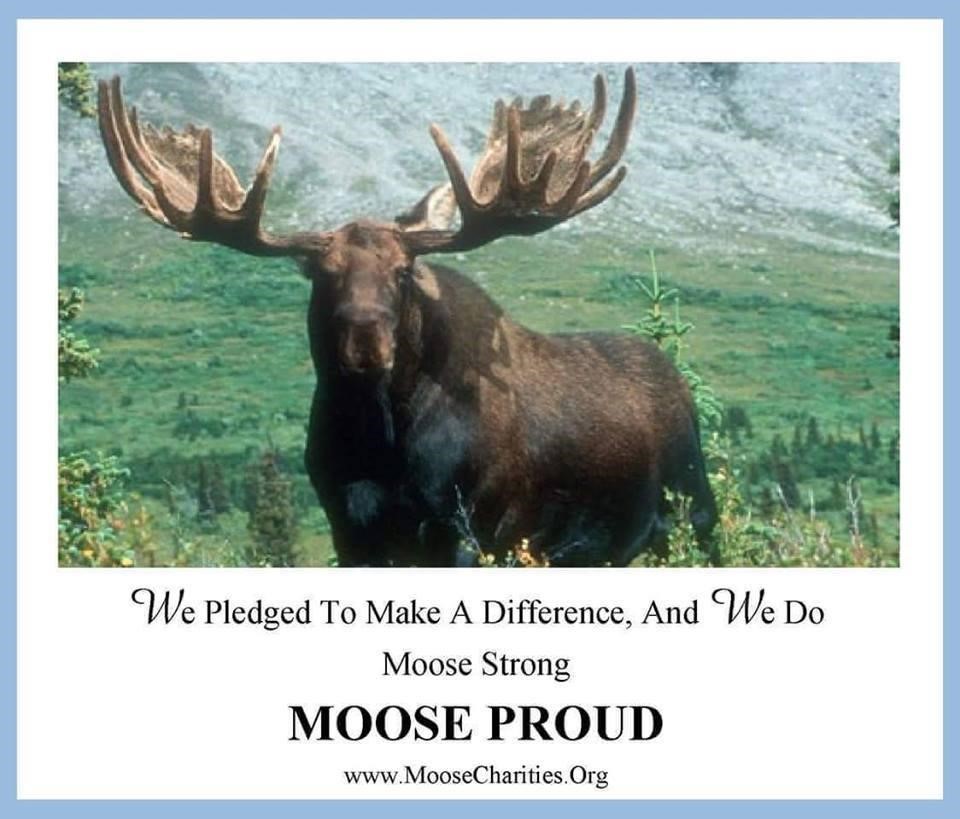 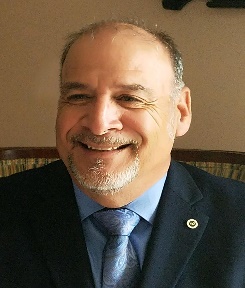 Governor, Harry PagánHello everyone, remember me? Well I’m at it again. I will be the lodge governor for the remainder of this CRAXY YEAR. Before I continue, I would like to extend kudos to Chuckie Warren and his administration for doing a fine job. The work never stops. I am happy to accept this nomination even though I ran unopposed. We are coming out of unexpected situation with this COVID stuff, but we are taking some steps in keeping the lodge clean as best we can. We are also trying to conduct business as normal as possible so that we will not be too strapped in the coming winter months. The Moose organization will be going through some restructuring in the coming year as we start to merge the men and women into “One Moose” and I’m very excited to be at the helm during this momentous occasion. Who knows, our next Jr Governor could be one of our hard-working women next year. We’ll get more clarification as we approach 2021. Please continue to support our lodge, we could use all the help we can get, and speaking of HELP, MMMMMMMM, NEED I SAY MORE?  The car show folks have been ROCKING IT! Let them know you notice. Aline, George, Chuckie, Jim and all his cooks, the girls selling the 50/50, Lana at the bar and her Jerry doing everything to keep her stocked. I would also like to give a shout out to Mark and Mary Becker Who Sponsor our Car Cruise and have introduced our lodge to countless people, some who have become members as well. If you need to sell or buy a house, see Mary. We cannot forget our Moose drop Girls; THEY REALLY ARE THE SHIT. Sizzling Patti on the flattop, Fryer Polly chunkin’ and dunkin’ and Ching Ching Nancy on the register I am very proud of all our volunteers. The garden is looking nice this year so long as the deer stay away. Great job to Debbie the “GARDNA” and Patti. They do a great job. Last but not least, the boys in the front office, yes it takes a good team of trustworthy men and women to make an organization, even as small as ours, to run smooth. Very few, and I mean very few members actually know how much work and effort it takes from them to smooth out our rough edges and they do it every day we are open. It’s all because of these guys that we look like we know what we are doing. Pat Sieszputowski, Albert Marshall, Jim Hubbard and Ken Honeycutt. So, now that I’ve SUCKED UP to all you wonderful people, remember that we are known by many as a VERY FRIENDLY LODGE, and that’s no lie. Greet everyone that comes through our doors.Harry PagánGovernorUpcoming Conventions 2020 MICHIGAN MOOSE ASSOCIATIONSeptember 11th, 2020 1pm-3:30pm and 5:30pm-8pmAnnual Convention will be virtual this year. ALL registration will take place online this year, must register to be able to attend!
All meetings will be held on Zoom app, down load here.                
Virtual Meeting Convention Agenda (Updated 8-20)      LOOM Registration    & WOTM RegistrationStay & Play Raffle Poster Green Cap Reg & Agenda Case or Cash  Poster  One Moose InformationThe Grand Council of the Women of the Moose and Supreme Council of the Loyal Order of Moose have worked hand-in-hand for the past two years to establish a strategic plan for women and men to have an equal voice, standing, and opportunity in every Moose Lodge throughout our Fraternity. The idea of “One Moose” membership has been around for decades and until now has only been about talking and not doing. The time has come for our Fraternity to take action and establish a path forward whereby a husband and wife, brother and sister, and female and male friends have the same opportunity to serve on the Board of Officers and have a lawful vote and voice into the business, programs and activities of the Lodge.We recently held a Town Hall Meeting the first weekend of November. The weekend was full of open dialogue, presentations and panel sessions focusing on just one topic – One Moose Membership! Attendees heard from Grand Chancellor Barb McPherson, Director General Scott Hart, our Grand Regent Mary Froning, Supreme Governor Rodney Hammond, General Governor Mike Leuer and Director of Membership Mike Rios on the future of our Moose fraternity.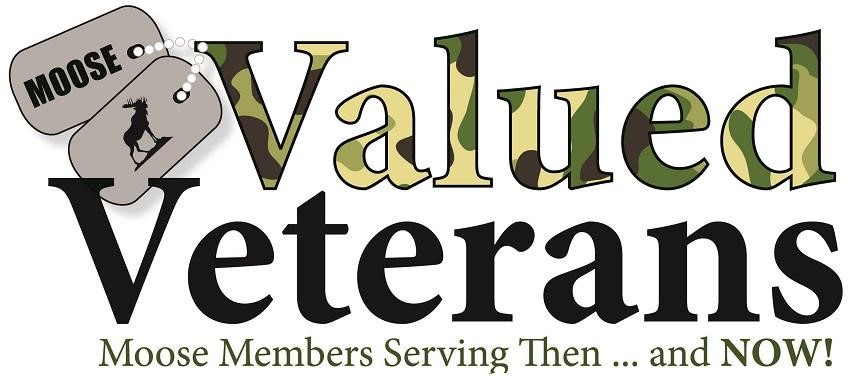   Valued Veterans of the Year selection.  The Valued Veterans program also allows for nominations for the “Valued Veteran of the Year,” an award that brings special honor and recognition to one extraordinary Valued Veteran among the members in your Lodge and affiliated Chapter. The person selected should be the ultimate example of a Moose member serving others. Read or download the Valued Veteran of The Year Overview, Nomination Form, and Lodge/Chapter Voting Instructions.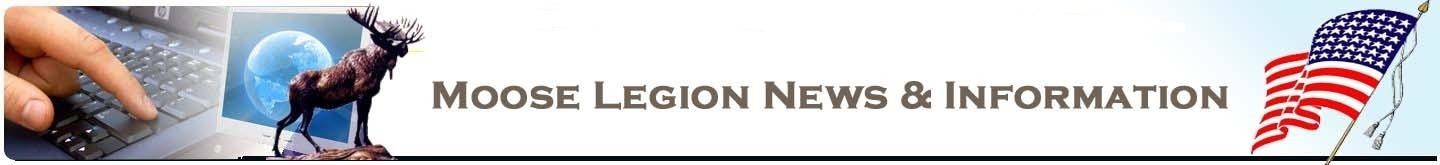 Moose legion did not have an updated website; therefore, I did not download any info. Harry Pagan These Moose Legionnaires feel an increased level of pride in membership. Opportunities to be leaders and to provide additional support for the Order’s philanthropic causes in relation to Mooseheart & Moosehaven are recognized through involvement in this degree.>>>>> Obligatory advertising <<<<< 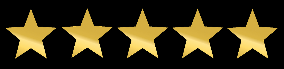 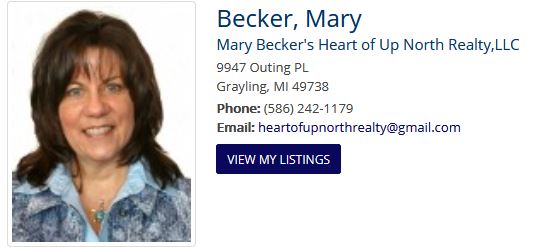 Would you like to have your business advertised in the Lewiston Moose Newsletter?  We reach more than 600 Moose members every three months.  Cost of your ad is ONLY $50.00 per year.   If interested, contact Pat Sieszputowski or Harry Pagán for details. 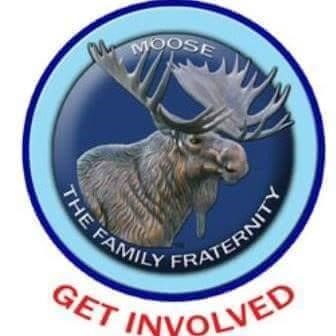 The Lewiston officers and members of our lodge are dedicated and hard working.  But, alas, they are a tired and dwindling group of volunteers.  As President of the Michigan Moose I have the opportunity to visit lodges around the state and see many different problems.  Most of the lodges that are struggling are in their condition due to complacency by their membership.  A saying from the past goes something like, we have a very good board of officers and group of volunteers that work around the lodge on a daily and weekly basis.  But they have families, jobs, homes to care for; and they get worn out trying to help the lodge every week.  They could use a little help.  We're not asking for a lot of work. Perhaps a couple hours per week or even per month would make a difference.  The old saying goes, "It takes a village to raise a child."  In our case it takes a membership to make a successful lodge.  We would love to have more activities for our membership to enjoy but, quite frankly, it takes a village.  If you can spare a few hours a week or month, contact me and I will contact the right source concerning your interests.  I am sure there is something you can do to help out. Fraternally, Ron Hoadley President, M.M.A. Asst. Territory Mgr.  Territory 31 Past Governor, Lodge 2495    	     Newsletter Sept. 2020-Jan. 2021     	 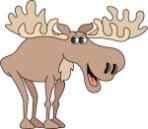 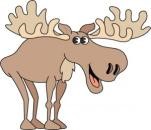 LEWISTON MOOSE FAMILY CENTER #2495 Phone: 989-786-4388   FAX: 989-786-2791                                                                        www.lewistonmoose2495.org                                                                                                                                              Facebook: Lewiston Moose 2495     2020 - 2021 OFFICERS:  GOVERNOR –HARRY PAGÁN    	 	 	        3 YEAR TRUSTEE – RICHSRD KOSS       ADMINISTRATOR – PAT SIESZPUTOWSKI                                                      2 YEAR TRUSTEE – KEN HONEYCUTT                                                                        JR. PAST GOVERNER – CHARLES WARREN                                                   1 YEAR TRUSTEE – JIM HUBBARDJR. GOVERNOR –N/A                                                                                             TREASURER – ALBERT MARSHALL PRELATE –DAVE LLOYD                                                                                     SERGEANT-AT-ARMS – KEVIN O’KEEFE  September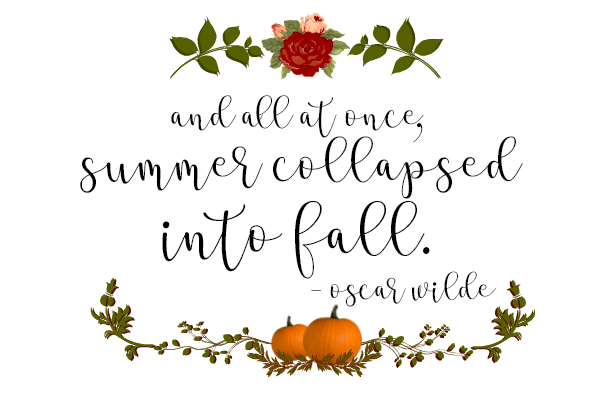 202012345Moose DropsOfficer’s Mtg. 10 a.m.LAST CAR SHOW6789101112Dist. Mtg, Grayling9 BallMoose Drops131415161718199 BallMoose DropsGen. Mtg. 10:30 a.m. Harry’s Pulled pork dinner 4-7 p.m.202122232425269 BallMoose DropsLast day of SummerHello FallKaraoke Begins 7 p.m.Annual Hayride 1 p.m.$12/person272829309 BallMoose DropsOctober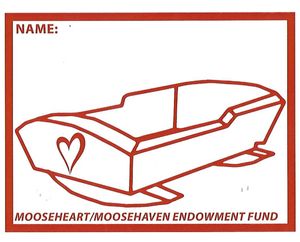 2020123Officer’s Mtg. 10 a.m.Karaoke 7 p.m.(Sandwich Night TBD)Polish Dinner 4-7 p.m.45678910Dist. Mtg. Lewiston9 BallMoose Drops 5-7 p.m.Karaoke 7 p.m.(Sandwich Night TBD)111213141516179 BallMoose Drops 5-7 p.m.Karaoke 7 p.m.(Sandwich Night TBD)Gen. Mtg. 10:30 a.m.BBQ Chicken Dinner18192021222324Shuffleboard Starts1 p.m.9 BallMoose Drops 5-7 p.m.Karaoke 7 p.m.(Sandwich Night TBD)25262728293031Shuffleboard 1 p.m.9 BallMoose Drops 5-7 p.m.Karaoke 7 p.m.(Sandwich Night TBD)Halloween partyNovember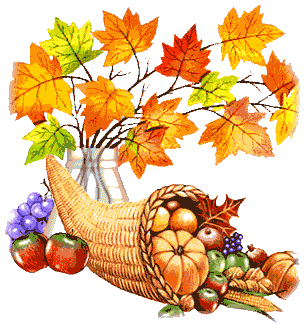 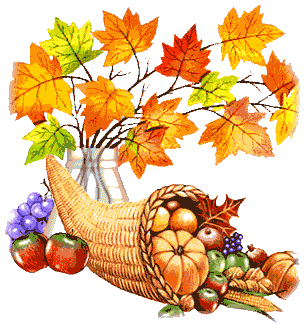 20201234567Dist. Mtg. CheboyganShuffleboard 1 p.m.9 BallMoose Drops 5-7 p.m.Officer’s Mtg. 10a.m.Karaoke 7 p.m.(Sandwich Night TBDCharity Lasagna Dinner 4-7 p.m. to benefit Patriot House8910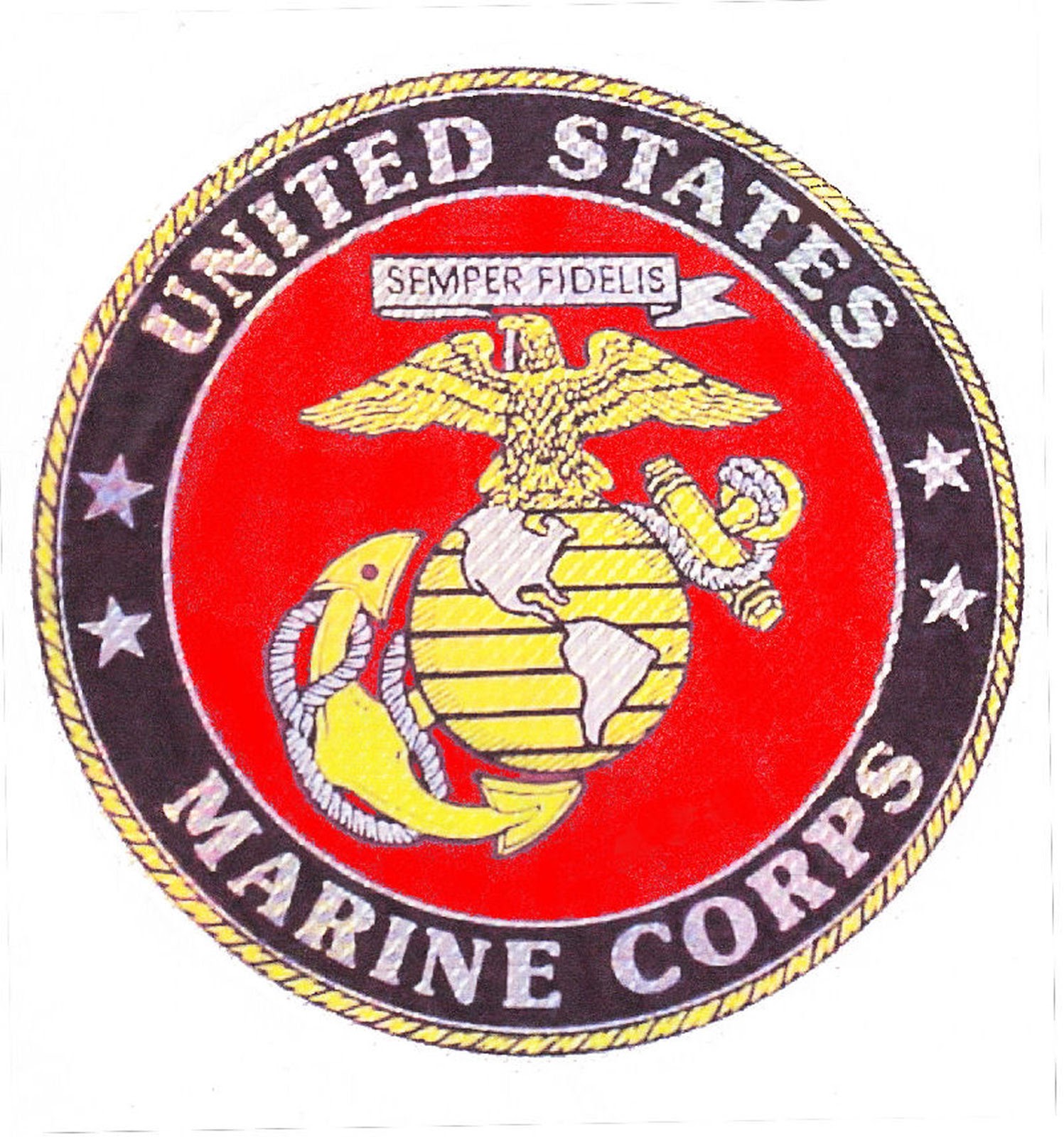 11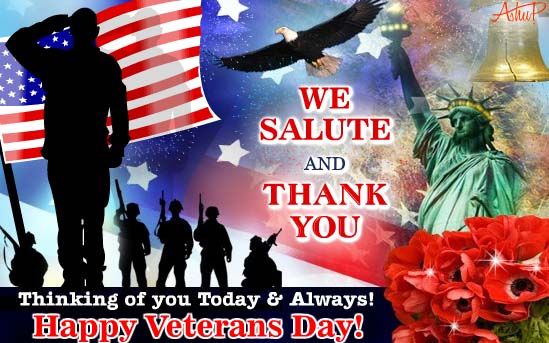 121314Shuffleboard 1 p.m.9 Ball            HAPPY 245th              MARINES!Moose Drops 5-7 p.m.Karaoke 7 p.m.(Sandwich Night TBDNo Shuffleboard15161718192021Hunter’s Lunch10 a.m. – 1 p.m. or till gone9 BallMoose Drops 5-7 p.m.Karaoke 7 p.m.(Sandwich Night TBDGen Mtg. 10:30 a.m.22232425Free Dinner      262728Shuffleboard 1 p.m.9 BallMoose Drops 5-7 p.m.2 p.m. see flyer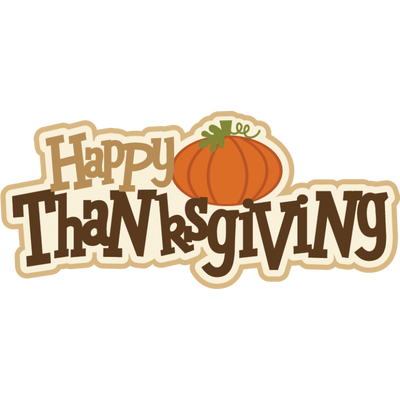 2930Shuffleboard 1 p.m.9 BallDecember202012345Moose Drops 5-7 p.m.Officer’s Mtg. 10 a.m.Karaoke 7 p.m.(Sandwich Night TBD)  Stuffed Pork ChopDinner 4-7 p.m.6789101112No Dist. Mtg.Shuffleboard 1 p.m.9 BallMoose Drops 5-7 p.m.Karaoke 7 p.m.(Sandwich Night TBD)  Lodge Christmas party3-7 p.m.13141516171819Shuffleboard 1 p.m.9 BallMoose Drops 5-7 p.m.Karaoke 7 p.m.(Sandwich Night TBD)  Gen. Mtg. 10:3020212223242526Shuffleboard 1 p.m.9 BallKitchen Closed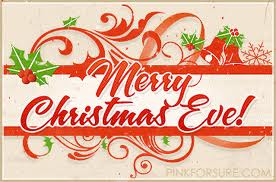 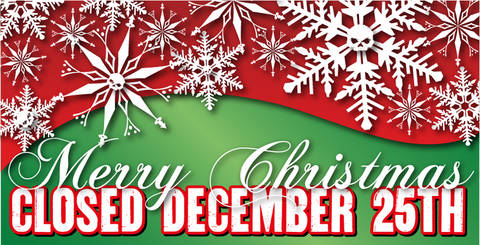 2728293031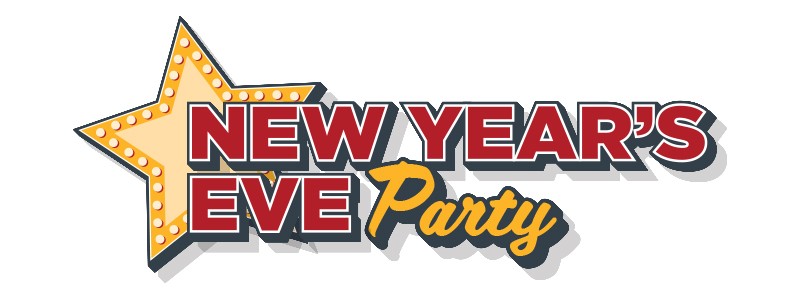 No Shuffleboard9 BallKitchen Closed                           LodgeCloses at 5:30 p.m. and Reopens at 7:30 forNew Year’s PartyMust have ticket to attendJanuary2021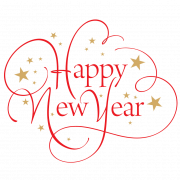 123456789No Dist. Mtg.9 BallMoose Drops 5-7 p.m.Officers Mtg. 10 a.m.No Karaoke10111213141516Shuffleboard 1 p.m.9 BallMoose Drops 5-7 p.m.Karaoke 7 p.m.(Sandwich Night TBDGen. Mtg. 10:30 a.m.Dinner TBA17181920212223Shuffleboard 1 p.m.9 BallMoose Drops 5-7 p.m.Karaoke 7 p.m.(Sandwich Night TBD24252627282930Shuffleboard 1 p.m.9 BallMoose Drops 5-7 p.m.Karaoke 7 p.m.(Sandwich Night TBD31Shuffleboard 1 p.m.